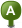 Knoxville, TNKnoxville, TNKnoxville, TNKnoxville, TN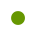 1. Start out going southwest on Cumberland Ave toward Market St.Map0.3 mi 0.3 mi total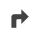 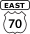 2. Turn right onto Henley St / US-70 E / US-11 N / US-441 N / TN-1 / TN-71 / TN-33.MapHenley St is just past Locust StIf you are on Cumberland Ave and reach W Main St you've gone about 0.1 miles too far0.2 mi 0.5 mi total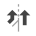 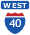 3. Merge onto I-40 W toward Nashville.Map11.7 mi 12.2 mi total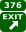 4. Take EXIT 376 toward TN-162 N / Oak Ridge / I-140 E / Maryville.Map0.3 mi 12.5 mi total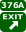 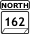 5. Merge onto TN-162 N / Pellissippi Pkwy N via EXIT 376A toward Oak Ridge.Map5.9 mi 18.3 mi total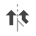 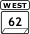 6. Merge onto TN-62 W via the exit on the left toward Oak Ridge.Map12.0 mi 30.3 mi total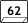 7. Turn right onto Winter Gap Rd / TN-62. Continue to follow TN-62.MapTN-62 is just past Windrock Rd15.7 mi 46.0 mi total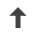 8. Stay straight to go onto Old Highway 27 Rd.Map0.08 mi 46.1 mi total9. Turn right onto Main St.Map0.3 mi 46.4 mi total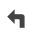 10. Take the 3rd left onto Old Mill Rd.MapIf you reach Freytag St you've gone a little too far0.4 mi 46.9 mi total11. Old Mill Rd becomes Kuhn Rd.Map0.09 mi 47.0 mi total12. Turn left onto Potters Falls Rd.Map0.01 mi 47.0 mi total13. Take the 1st right onto Heidel Rd.MapIf you reach Windstead Rd you've gone about 0.3 miles too far0.5 mi 47.4 mi total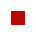 14. 205 HEIDEL RD is on the left.MapIf you reach T.Q. Heidel Rd you've gone about 0.3 miles too far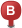 205 Heidel Rd, Wartburg, TN 37887-4019205 Heidel Rd, Wartburg, TN 37887-4019205 Heidel Rd, Wartburg, TN 37887-4019205 Heidel Rd, Wartburg, TN 37887-4019